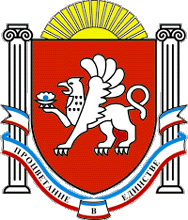 АДМИНИСТРАЦИЯ НОВОГРИГОРЬЕВСКОГО СЕЛЬСКОГО ПОСЕЛЕНИЯ НИЖНЕГОРСКОГО РАЙОНА РЕСПУБЛИКИ КРЫМот  20     сентября  2021 года                                              с. Новогригорьевка Об основных направлениях  Долговой                                                                    политики муниципального образованияНовогригорьевского сельского поселения                                                                                Нижнегорского района Республики Крым                                                                                  на 2022 год и на плановый период 2023 и 2024 годов.соответствии с пунктом 13 статьи 107.1 Бюджетного кодекса Российской Федерации,Федеральным  законом от 06 октября 2003 года   № 131-ФЗ «Об общих принципах организации местного самоуправления в Российской Федерации», Постановлением Совета министров Республики Крым от 11.05.2018 № 220 «О некоторых вопросах, связанных с заключением соглашений о мерах по социально-экономическому развитию и оздоровлению муниципальных финансов Республики Крым»,Уставом муниципального  образования Новогригорьевское сельское поселение                                                                                Нижнегорского района Республики Крым, с целью разработки проекта бюджета  муниципального образования Новогригорьевское сельское поселение Нижнегорского района Республики Крым на 2022 год и на плановый период 2023 и 2024 годов, АДМИНИСТРАЦИЯ Новогригорьевского сельского поселения ПОСТАНОВЛЯЕТ:1.Одобрить Основные направления долговой политики муниципального образования Новогригорьевское сельское поселение                                                                                Нижнегорского района Республики Крым на 2022 год и на  плановый период 2023 и 2024 годов согласно приложению.         2. Настоящее постановление вступает в силу со дня его принятия.3. Обнародовать настоящее постановление путем размещения на сайте администрации Новогригорьевского сельского поселения Нижнегорского района Республики Крым (http://novogrigor-adm91.ru/), а также путем размещения на информационном стенде в здании администрации  Новогригорьевского сельского поселения Нижнегорского района Республики Крым (Нижнегорский район, с. Новогригорьевка, ул. Мичурина, дом 59).     4. Контроль за исполнением настоящего постановления оставляю за собой. Председатель Новогригорьевского сельскогосовета - глава администрации Новогригорьевскогосельского поселения                                                                           А.М.Данилин                                                                Приложение к постановлению                                     администрации  Новогригорьевского сельского поселения Нижнегорского района                                                      Республики Крым от  20.09. 2021 года №157 Основные направления долговой политикиМуниципального образования Новогригорьевское сельское поселение Нижнегорского района Республики Крым на 2022 год и на плановый период 2023 и 2024 годов.Общие положения Долговая политика муниципального образования Новогригорьевское сельское поселение Нижнегорского района Республики Крым (далее - долговая политика) является неотъемлемой частью бюджетной политики муниципального образования Новогригорьевское сельское поселение Нижнегорского района Республики Крым (далее - муниципальное образование) и определяет стратегию управления муниципальным долгом муниципального образования Новогригорьевское сельское поселение Нижнегорского района Республики Крым (далее - муниципальный долг), направленную на эффективное управление муниципальным долгом. Долговая политика способствует решению наиболее значимых для муниципального образования задач, заключается в реализации комплекса мер и будет ориентирована: на недопущение рисков возникновения кризисных ситуаций при исполнении бюджета муниципального образования Новогригорьевское сельское поселение Нижнегорского района Республики Крым (далее - местный бюджет); на обеспечение сбалансированного исполнения местного бюджета; на поддержание муниципального долга в объеме, обеспечивающем возможность гарантированного выполнения долговых обязательств; на безусловное исполнение обязательств муниципального образования по погашению и обслуживанию долга в установленные сроки и в полном объеме; на оптимизацию условий заимствований и обслуживания муниципального долга; на сохранение финансовой устойчивости местного бюджета.Итоги реализации долговой политикиДолговая политика муниципального образования реализуется с учетом мероприятий, предусмотренных Планом мероприятий по росту доходного потенциала и оптимизации расходов бюджета муниципального образования Новогригорьевское сельское поселение Нижнегорского района Республики Крым на 2020-2024 годы, утвержденным постановлением администрации Новогригорьевского сельского поселения Нижнегорского района Республики Крым от 31.05.2021 N93.Муниципальным образованием проводится взвешенная долговая политика. Приоритетами муниципальной политики является соблюдениеограничений, устанавливаемых Бюджетным Кодексом Российской Федерации, а так же Постановлением Совета министров Республики Крым от 11.05.2018 № 220 «О некоторых вопросах, связанных с заключением соглашений о мерах по социально-экономическому развитию и оздоровлению муниципальных финансов Республики Крым» (вместе с «Порядком заключения соглашений о мерах по социально-экономическому развитию и оздоровлению муниципальных финансов Республики Крым»): по предельному объему заимствований; по верхнему пределу муниципального долга; по расходам на обслуживание муниципального долга; по установленному размеру дефицита местного бюджета.Основные факторы, определяющие характер и направлениядолговой политики Долговая политика является производной от бюджетной политики, формируемой на базе прогноза социально-экономического развития муниципального образования на очередной финансовый год и плановый период. Основными факторами, определяющими характер и направления долговой политики на 2022 - 2024 годы, являются изменения, вносимые в бюджетное законодательство Российской Федерации и законодательство Российской Федерации о налогах и сборах, которые в сопоставимом виде приводят к диспропорции между доходами и расходами муниципального образования и, следовательно, к изменениям в потребности заемного финансирования. В течение 2021 года муниципальное образование продолжало своевременно и в полном объеме исполнять все имеющиеся бюджетные обязательства. Поступления собственных доходов в течение 2021 года позволило обеспечить своевременное финансирование расходов и сбалансированность местного бюджета. Полнота отражения долговых обязательств, эффективность использования бюджетных средств и прозрачность (открытость) управления муниципальным долгом будут являться принципами долговой политики.Цели и задачи долговой политикиЦелями долговой политики являются: сбалансированность местного бюджета; поддержание объема муниципального долга на экономически безопасном уровне с учетом всех возможных рисков; обеспечение своевременного исполнения долговых обязательств в полном объеме; оптимизация структуры муниципального долга в целях минимизации стоимости его обслуживания. Долговая политика основана на принципах:соблюдения ограничений, установленных бюджетным законодательством Российской Федерации; эффективности использования бюджетных средств; полноты и своевременности отражения долговых обязательств; прозрачности (открытости) управления муниципальным долгом. Основными задачами долговой политики являются: равномерное распределение долговой нагрузки на местный бюджет; минимизация стоимости заимствований; повышение эффективности муниципальных заимствований; принятие долговых обязательств исходя из принципа исполнения всех обязательств своевременно и в полном объеме, а также исходя из результатов исполнения местного бюджета и в соответствии с заключенными соглашениями; осуществление мониторинга соответствия параметров муниципального долга ограничениям, установленным Бюджетным кодексом Российской Федерации и заключенными соглашениями;- использование при необходимости механизма привлечения краткосрочных бюджетных кредитов на пополнение остатков средств местного бюджета; обеспечение своевременного и полного учета долговых обязательств; информирование общественности о состоянии муниципального долга; сокращение объема заимствований.Инструменты реализации долговой политикиИнструментами реализации долговой политики являются: обеспечение оптимальной долговой нагрузки; обеспечение своевременного исполнения долговых обязательств муниципального образования; равномерное распределение долговой нагрузки на местный бюджет;- недопущение принятия новых расходных обязательств, не обеспеченных стабильными источниками доходов;- осуществление мониторинга соответствия размера дефицита муниципального образования ограничениям, установленным бюджетным законодательством Российской Федерации. анализ муниципального долга и планирование муниципальных заимствований с точки зрения сроков погашения, стоимости обслуживания и влияния на платежеспособность местного бюджета; ведение мониторинга соответствия размера дефицита местного бюджета и параметров муниципального долга ограничениям, установленным Бюджетным Кодексом Российской Федерации и условиям соглашений; направление части доходов, полученных при исполнении местного бюджета сверх утвержденного решением о бюджете общего объема доходов, на замещение планируемых к привлечению заемных средств и/или досрочное погашение долговых обязательств муниципального образования; недопущение принятия новых расходных обязательств муниципальным образованием, не обеспеченных источником доходов; обеспечение информационной прозрачности (открытости) в вопросах долговой политики.Реализация данных направлений долговой политики будет способствовать поддержанию высокой долговой устойчивости местного бюджета и повышению инвестиционной привлекательности муниципального образования.Анализ рисков для бюджета, возникающих в процессе управлениямуниципальным долгом Основными рисками при реализации долговой политики на 2022 год и на плановый период 2023 и 2024 годов являются: риск недостаточного поступления доходов в местный бюджет; риск роста процентной ставки и изменения стоимости заимствований в зависимости от времени и объема потребности в заемных средствах. Основными мерами, принимаемыми в отношении управления рисками, связанными с реализацией долговой политики, являются: осуществление достоверного прогнозирования доходов местного бюджета и поступлений по источникам финансирования дефицита местного бюджета; принятие взвешенных и экономически обоснованных решений по принятию долговых обязательств муниципальным образованием.ПОСТАНОВЛЕНИЕ №157